ITINERÁRIO 111M (ESCOLA - FAZENDA SOPHIA – CÓRREGO MISTERIOSO – SÃO BRAZ – ALTO SANTA LUZIA – CÓRREGO FRIO – ESCOLA)DADOS DO ITINERÁRIO:Código: 111M;Escola atendida: EMEIEF “Luiz Mônico” (Rede Municipal de Ensino);Objetivo: Prestação de serviço de Transporte Escolar (Terceirizado);Veículo: Van com capacidade mínima para 15 passageiros;Precisa de monitor: (X) Sim (  ) NãoPrecisa de Condutor: (X) Sim (  ) NãoAltitude do Trajeto: 350 metros (Alto Misterioso);Tipo do Itinerário: Tronco;Ponto inicial do roteiro: Fazenda Sophia (Família Degasperi) às 06h15min;Ponto final do roteiro: São Braz (Família Valt) às 17h50min;Clientela atendida: Ensino Infantil e Ensino Fundamental;Recurso para pagamento do itinerário: FUNDEB e MDE;DESCRIÇÃO DOS ROTEIROS:FOTOS DO ROTEIRO: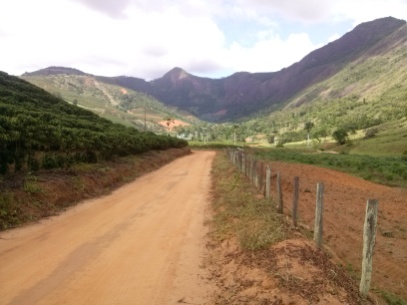 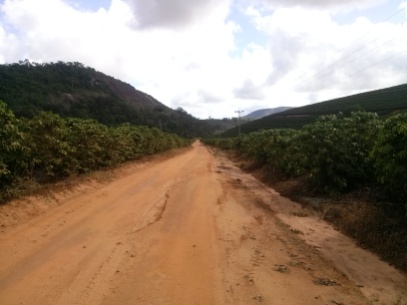 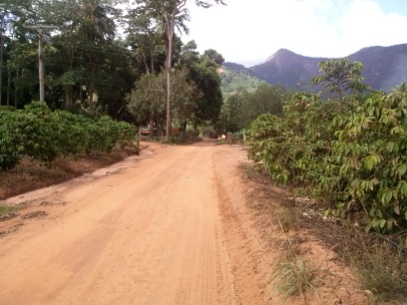 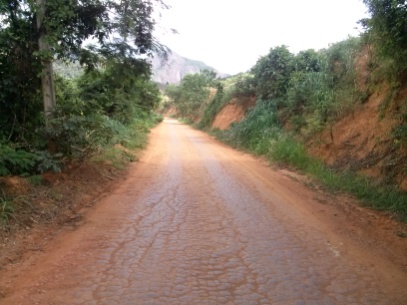 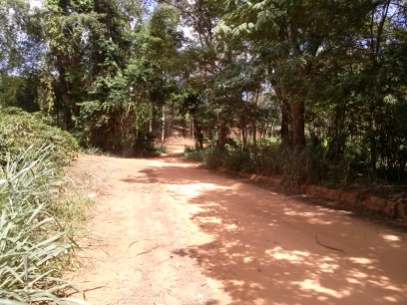 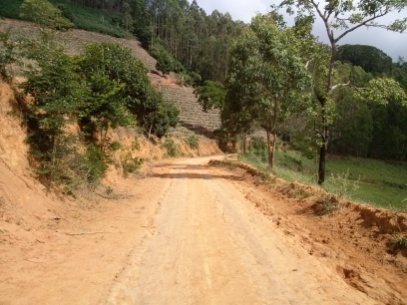 HORÁRIO SAÍDAROTEIROHORÁRIO CHEGADAQUILOMETRAGEM06h15minFazenda Sophia – Córrego Misterioso – Escola06h55min11,6 km10h15minEscola - São Braz – Alto Santa Luzia – Córrego Frio – Fazenda Sophia (Bar Alemão) - Córrego Misterioso – Escola.11h20min44,0 km11h30mimEscola – Córrego Misterioso – Fazenda Sophia - Escola12h20mim17,0 km17h00minEscola – Córrego Misterioso – Fazenda Sophia – Córrego Frio – Alto Santa Luzia - São Braz17h50min30,6 KmTOTAL DE KMTOTAL DE KMTOTAL DE KM103,2 km